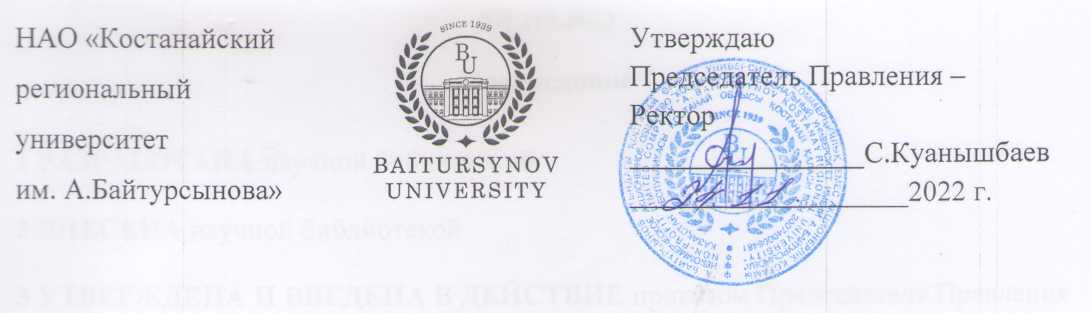 ДОЛЖНОСТНАЯ ИНСТРУКЦИЯ_____________________________________________________заведующий сектором  мониторинга и развитияинформационных ресурсовНАУЧНОЙ БИБЛИОТЕКИди 221-2022КостанайПредисловие1 РазработанА научной библиотекой 2 ВНЕСЕНА научной библиотекой3 УтвержденА и введенА в действие приказом Председателя Правления – Ректора от 24.11.2022г.  № 380 ОД4 Разработчик: Ж. Ержанова – и.о. руководителя научной библиотеки5 Эксперт:Е. Свининых – заведующий научно – библиографическим отделом научной библиотеки 6 Периодичность проверки                                                             3 года7 ВВЕДЕНА ВЗАМЕН ДИ 394-2020 Должностная инструкция заведующего сектором мониторинга и развития информационных ресурсов научной библиотекиНастоящая должностная инструкция не может быть полностью или частично воспроизведена, тиражирована и распространена без разрешения Председателя Правления - ректора НАО «Костанайский региональный университет имени А.Байтурсынова».                                                                                             © Костанайский государственный                                                                                университет имени А.Байтурсынова, 2022         Глава 1. Область применения1. Настоящая должностная инструкция определяет и устанавливает требования к деятельности заведующего сектором мониторинга и развития информационных ресурсов НАО «Костанайский региональный университет имени А.Байтурсынова», регламентирует его обязанности, права, ответственность и условия для его эффективной деятельности.2. Должностная инструкция разработана в соответствии с действующим законодательством РК, стандартом организации СО 064-2022 Стандарт организации. Порядок разработки, согласования и утверждения положений подразделений и должностных инструкций. Глава 2. Нормативные ссылки 3. Настоящая Должностная инструкция разработана в соответствии со следующими нормативными документами:Трудовой кодекс РК от 23 ноября 2015 г. № 414-V;Закон РК «Об образовании» от 27 июля 2007 г. №319-III;Квалификационный справочник должностей руководителей, специалистов и других служащих. Утверждён приказом Министра труда и социальной защиты населения РК от 30.12 2020 года № 553;Государственный общеобязательный стандарт высшего  и послевузовского образования. Приказ Министра науки и высшего образования РК от 20 июля 2022 года № 2;Устав НАО «Костанайский региональный университет имени А.Байтурсынова», утвержденный приказом Председателя Комитета государственного имущества и приватизации Министерства финансов Республики Казахстан от 05 июня 2020 года № 350;СО 081-2022 Стандарт организации. Делопроизводство;ДП 082-2022 Документированная процедура. Управление документацией;СО 064-2022 Стандарт организации. Порядок разработки, согласования и утверждения положений подразделений и должностных инструкций;ПР 074-2022 Правила. Конкурсное замещение вакантных должностей административно-управленческого персонала.        Глава 3. Обозначения и сокращения 4. В настоящей должностной инструкции применяются следующие сокращения: РК – Республика Казахстан;КРУ имени А.Байтурсынова, КРУ, Университет – Некоммерческое акционерное общество «Костанайский региональный университет имени А.Байтурсынова»;ДП – документированная процедура;СО – стандарт организации; ДИ – должностная инструкция;ОУП – отдел управления персоналом;НБ - научная библиотека;НБО – научно – библиографический отдел;СБА – справочно-библиографический аппарат;АБИС «ИРБИС 64», АБИС «КАБИС» - автоматизированные библиотечные информационные системы;ИРИ – избирательное распространение информации;ДОР – дифференцированное обслуживание руководителей;УДК – универсальная десятичная классификация;ББК – библиотечно-библиографическая классификация;ГРНТИ – государственный рубрикатор научно-технической информации;ЭБС – электронная библиотечная система; ЭБ – электронная библиотекаГлава 4. Общие положения5. Заведующий  сектором мониторинга и развития информационных ресурсов относится к категории административно-управленческого персонала.6. Заведующий сектором мониторинга и развития информационных ресурсов  назначается на должность на основании приказа Председателя Правления-Ректора Университета по  представлению руководителя научной библиотеки. Освобождение от должности осуществляется в соответствии с трудовым законодательством РК. На период отсутствия его обязанности исполняет лицо, на которое приказом Председателя Правления-Ректора будут возложены обязанности. Данное лицо приобретает соответствующие права и несет ответственность за качественное и своевременное исполнение возложенных на него обязанностей.7. Заведующий сектором мониторинга и развития информационных ресурсов в своей деятельности руководствуется действующим законодательством РК, Уставом КРУ, нормативными документами и методическими материалами по направлению деятельности, внутренними и организационно-распорядительными документами Университета и настоящей должностной инструкцией.8. Заведующий сектором мониторинга и развития информационных ресурсов подчиняется непосредственно руководителю научной библиотеки.Глава 5. ОписаниеПараграф 1.	 Квалификационные требования 9. На должность  заведующего сектором мониторинга и развития информационных ресурсов назначается лицо, соответствующее следующим квалификационным требованиям:Образование: высшее (или послевузовское) образование по соответствующей специальности и стаж работы по специальности не менее 1 года. В отдельных случаях высшее педагогическое образование (филологическое, переводческое дело) и стаж библиотечной работы не менее 3 – х лет.Стаж работы: 1 год; 3 года;3) Особые требования: -Параграф 2. Должностные обязанности:10. Заведующий сектором мониторинга и развития информационных ресурсов для выполнения возложенных на него трудовых функций обязан:      1) организовывать  работу СМиРИР и нести ответственность за весь комплекс работ сектора, составлять планы и отчеты деятельности  СМиРИР;      2) вести методическую, аналитическую и исследовательскую работу по направлениям деятельности СМиРИР;      3) координировать  работу СМиРИР  с другими структурными подразделениями НБ и университета в целом;     4) изучать и обобщать передовой опыт в данной области и воплощении его в практическую деятельность;     5) изучать  состав  и использование  библиотечного  фонда НБ;      6) вести  картотеку книгообеспеченности  в  карточном и электронном варианте;      7) заниматься  заполнением  карт книгообеспеченности для образовательных программ бакалавриата, магистратуры и докторантуры;      8) проводить  анализ книгообеспеченности  образовательных программ бакалавриата, магистратуры и докторантуры;      9) устанавливать и поддерживать  связи с факультетами, выявлять  информационные  потребностей ППС и обучающихся;      10) участвовать в проведении  Дней институтов, Дней кафедр;      11) проводить  мониторинг и анализ контента международных, российских и отечественных электронных  информационных ресурсов на предмет необходимости      12) заниматься выявлением  необходимых традиционных и электронных ресурсов;      13) устанавливать и поддерживать  связи с другими библиотеками, органами научно – технической информации для более полного удовлетворения информационных запросов университетского сообщества;      14) осуществлять консультативную  помощь  ППС при работе с отечественными, российскими и международными БД;      15) заниматься организацией  и проведением обучающих семинаров – тренингов по формированию информационной культуры пользователей;      16) заниматься организацией  и проведением  запланированных культурно-массовых мероприятий подразделения;      17) осуществлять  библиотечно – информационное обслуживание пользователей;      18) соблюдать Правила внутреннего распорядка Университета;      19) соблюдать  трудовую и исполнительскую дисциплину, Правила внутреннего распорядка, Правила и нормы охраны труда, технику безопасности и противопожарной защиты.      10. В связи с производственной необходимостью выполнять другие виды работ по указанию заведующей НБ.      Параграф 3. Права      11. Заведующий  сектором мониторинга и развития информационных ресурсов имеет право:избираться и быть избранным в коллегиальные органы Университета;участвовать в работе коллегиальных органов, совещаний, семинаров, проводимых Университетом; запрашивать от структурных подразделений информацию и материалы в объемах, необходимых для осуществления своих полномочий;в случае служебной необходимости пользоваться информацией баз данных структурных подразделений Университета;на профессиональную подготовку, переподготовку и повышение своей квалификации;требовать от руководства университета организационного и материально-технического обеспечения своей деятельности, а также оказания содействия в исполнении своих должностных обязанностей и прав;пользоваться услугами социально-бытовых, лечебных и других подразделений университета в соответствии с Уставом Университета и Коллективным договором.Параграф 4. Ответственность12.  Заведующий  сектором мониторинга и развития информационных ресурсов  несет ответственность за:нарушение Трудового кодекса Республики Казахстан, Устава НАО «Костанайский региональный университет имени А.Байтурсынова», Правил внутреннего распорядка, Положения об оплате труда, Положения подразделения и других нормативных документов;разглашение коммерческой и служебной тайн или иной тайны, охраняемой законом, ставшей известной в ходе выполнения должностных обязанностей;разглашение персональных данных работников Университета; соответствие действующему законодательству визируемых документов; обеспечение сохранности имущества, находящегося в подразделении; организацию оперативной и качественной подготовки документов, ведение делопроизводства в соответствии с действующими правилами и инструкциями; 13. За ненадлежащее исполнение должностных обязанностей и нарушение трудовой дисциплины заведующий отделом обслуживания и хранения фонов  несет ответственность в порядке, предусмотренном действующим законодательством РК.Параграф 5. Взаимоотношения	14. В процессе исполнения должностных обязанностей при решении текущих вопросов заведующий  сектором мониторинга и развития информационных ресурсов:1) получает задания, поручения от заместителя руководителя, руководителя НБ и согласовывает сроки их исполнения;2) запрашивает у других структурных подразделений информацию и документы, необходимые для выполнения своих должностных обязанностей;3) представляет по истечении указанного срока информацию о выполненном задании и поручении.Глава 6. Порядок внесения изменений15. Внесение изменений в настоящую ДИ осуществляется по инициативе руководителя подразделения, начальника ОУП, проректора по исследованиям, инновациям и цифровизации  и производится в соответствии с ДП 082-2022 Документированная процедура. Управление документацией. Глава 7. Согласование, хранение и рассылка16. Согласование, хранение и рассылка ДИ должны производится в соответствии с ДП 082-2022 Документированная процедура. Управление документацией.17. Настоящая ДИ согласовывается с проректором по исследованиям, инновациям и цифровизации, начальником отдела правового обеспечения и государственных закупок, начальником отдела управления персоналом и начальником отдела документационного обеспечения.18. Рассылку проекта настоящей ДИ экспертам, указанным в предисловии, осуществляют разработчики.19. Должностная инструкция утверждается приказом Председателя Правления-Ректора КРУ.20. Подлинник настоящей ДИ вместе с «Листом согласования» передается на хранение в ОУП по акту приема-передачи.21. Рабочий экземпляр настоящей ДИ размещается на сайте Университета с доступом из внутренней корпоративной сети.НАО «Костанайский региональный университет им. А.Байтурсынова»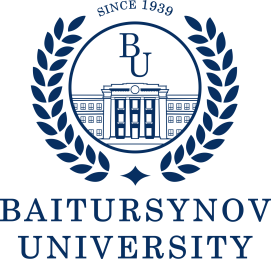 УтверждаюПредседатель Правления- Ректор_______________С.Куанышбаев________________2022 г.Содержание